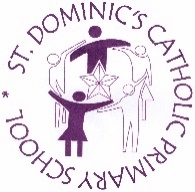 Archdiocese of ST. DOMINIC’S SEN and Inclusion Policy and information reportContents1. Aims	32. Legislation and guidance	33. Definitions	34. Roles and responsibilities	35. SEN information report	46. Monitoring arrangements	97. Links with other policies and documents	9Our SEND and Inclusion Policy is very much a reflection of our Mission Statement.  At St. Dominic’s Catholic Primary School our Mission statement says; In Jesus we love, learn, hope, trust and care.We recognize individual differences, act to raise self-esteem and ensure equal access to the curriculum.  We believe that every teacher is a teacher of every child or young person including those with SEND.1. AimsOur SEN policy and information report aims to: Set out how our school will support and make provision for pupils with special educational needs (SEN) Explain the roles and responsibilities of everyone involved in providing for pupils with SEN 2. Legislation and guidance This policy and information report is based on the statutory Special Educational Needs and Disability (SEND) Code of Practice and the following legislation:Part 3 of the Children and Families Act 2014, which sets out schools’ responsibilities for pupils with SEN and disabilitiesThe Special Educational Needs and Disability Regulations 2014, which set out schools’ responsibilities for education, health and care (EHC) plans, SEN co-ordinators (SENCOs) and the SEN information report This policy also complies with our funding agreement and articles of association. 3. Definitions A pupil has SEN if they have a learning difficulty or disability that calls for special educational provision to be made for them. They have a learning difficulty or disability if they have: A significantly greater difficulty in learning than the majority of the others of the same age, or A disability which prevents or hinders them from making use of facilities of a kind generally provided for others of the same age in mainstream schools Special educational provision is educational or training provision that is additional to, or different from, that made generally for other children or young people of the same age by mainstream schools.4. Roles and responsibilities 4.1 The SENCO The SENCO is Andrew ArmstrongHe will: Work with the headteacher and SEN governor to determine the strategic development of the SEN policy and provision in the school Have day-to-day responsibility for the operation of this SEN policy and the co-ordination of specific provision made to support individual pupils with SEN, including those who have EHC plans Provide professional guidance to colleagues and work with staff, parents, and other agencies to ensure that pupils with SEN receive appropriate support and high-quality teaching Advise on the graduated approach to providing SEN support Advise on the deployment of the school’s delegated budget and other resources to meet pupils’ needs effectively Be the point of contact for external agencies, especially the local authority (LA) and its support services Liaise with potential next providers of education to ensure that the school meets its responsibilities under the Equality Act 2010 with regard to reasonable adjustments and access arrangements Ensure the school keeps the records of all pupils with SEN up to date 4.2 The SEN governor The SEN governor will: Help to raise awareness of SEN issues at governing board meetings Monitor the quality and effectiveness of SEN and disability provision within the school and update the governing board on this Work with the headteacher and SENCO to determine the strategic development of the SEN policy and provision in the school 4.3 The headteacher The Head teacher will: Work with the SENCO and SEN governor to determine the strategic development of the SEN policy and provision within the school Have overall responsibility for the provision and progress of learners with SEN and/or a disability  4.4 Class teachers Each class teacher is responsible for: The progress and development of every pupil in their class Working closely with any teaching assistants or specialist staff to plan and assess the impact of support and interventions, and how they can be linked to classroom teaching Working with the SENCO to review each pupil’s progress and development, and decide on any changes to provision Ensuring they follow this SEN policy 5. SEN information report 5.1 The kinds of SEN that are provided forOur school currently provides additional and/or different provision for a range of needs, including: Communication and interaction, for example, autistic spectrum disorder, Asperger’s Syndrome, speech and language difficulties Cognition and learning, for example, dyslexia, dyspraxia Social, emotional and mental health difficulties, for example, attention deficit hyperactivity disorder (ADHD)Sensory and/or physical needs, for example, visual impairments, hearing impairments, processing difficulties, epilepsy Moderate/severe/profound and multiple learning difficulties 5.2 Identifying pupils with SEN and assessing their needs We will assess each pupil’s current skills and levels of attainment on entry, which will build on previous settings and Key Stages, where appropriate. Class teachers will make regular assessments of progress for all pupils and identify those whose progress:Is significantly slower than that of their peers starting from the same baselineFails to match or better the child’s previous rate of progressFails to close the attainment gap between the child and their peersWidens the attainment gap This may include progress in areas other than attainment, for example, social needs. Slow progress and low attainment will not automatically mean a pupil is recorded as having SEN.  When deciding whether special educational provision is required, we will start with the desired outcomes, including the expected progress and attainment, and the views and the wishes of the pupil and their parents. We will use this to determine the support that is needed and whether we can provide it by adapting our core offer, or whether something different or additional is needed. 5.3 Consulting and involving pupils and parents We will have an early discussion with the pupil and their parents when identifying whether they need special educational provision. These conversations will make sure that:Everyone develops a good understanding of the pupil’s areas of strength and difficulty We take into account the parents’ concerns Everyone understands the agreed outcomes sought for the child Everyone is clear on what the next steps are Notes of these early discussions will be added to the pupil’s record and given to their parents. We will formally notify parents when it is decided that a pupil will receive SEN support. 5.4 Assessing and reviewing pupils' progress towards outcomesWe will follow the graduated approach and the four-part cycle of assess, plan, do, review.  The class or subject teacher will work with the SENCO to carry out a clear analysis of the pupil’s needs. This will draw on:The teacher’s assessment and experience of the pupil Their previous progress and attainment or behaviour Other teachers’ assessments, where relevant The individual’s development in comparison to their peers and national dataThe views and experience of parentsThe pupil’s own viewsAdvice from external support services, if relevant The assessment will be reviewed regularly. All teachers and support staff who work with the pupil will be made aware of their needs, the outcomes sought, the support provided, and any teaching strategies or approaches that are required. We will regularly review the effectiveness of the support and interventions, and their impact on the pupil’s progress. 5.5 Supporting pupils moving between phases and preparing for adulthoodWe will share information with the school, college, or other setting the pupil is moving to. We will agree with parents and pupils which information will be shared as part of this. We work closely with local secondary schools to ensure a smooth transition between KS2 and KS3.5.6 Our approach to teaching pupils with SENTeachers are responsible and accountable for the progress and development of all the pupils in their class. High-quality teaching is our first step in responding to pupils who have SEN. This will be differentiated for individual pupils. 5.7 Adaptations to the curriculum and learning environment We make the following adaptations to ensure all pupils’ needs are met:Differentiating our curriculum to ensure all pupils are able to access it, for example, by grouping, 1:1 work, teaching style, content of the lesson, etc. Adapting our resources and staffing where necessaryUsing recommended aids, such as laptops, coloured overlays, visual timetables, larger font, etc. Differentiating our teaching, for example, giving longer processing times, pre-teaching of key vocabulary, reading instructions aloud, etc. 5.8 Additional support for learning We have teaching assistants in each class who are trained to deliver interventions such as daily supported reading, Teaching assistants will support pupils on a 1:1 basis when pupils have an Education Health Care PlanTeaching assistants will support pupils in small groups when they need additional support in the classroom to meet their learning targets.We work with the following agencies to provide support for pupils with SEN:Speech and Language TherapistsEducational PsychologyThe Specialist Teaching Service from Hackney EducationCAMHS cliniciansA-Space Art therapistsThe Traveller Education Support Team5.9 Expertise and training of staff Our SENCO has over 15 years’ experience in this role and has worked as a Reading Recovery teacher, and an Early Years teacherWe have a team of 13 teaching assistants, including 2 higher level teaching assistants (HLTAs) who are trained to deliver SEN provision.In the last academic year, staff have been trained in Reading Benchmarking, Daily Supported Reading, Project Reader, Maths in the Outdoor Provision and Number and Pattern.5.10 Securing equipment and facilities We work closely with external professionals to ensure that school facilities meet the varying needs of our pupils.Pupils with additional needs are actively encouraged and supported to attend weekly swimming lessons in Year 3.5.11 Evaluating the effectiveness of SEN provision We evaluate the effectiveness of provision for pupils with SEN by:Reviewing pupils’ individual progress towards their goals each term Reviewing the impact of interventions and small group work each term in pupil progress meetingsUsing pupil questionnairesMonitoring od support plans by the SENCO Using provision maps to measure progressHolding annual reviews for pupils with EHC plans5.12 Enabling pupils with SEND to engage in activities available to those in the school who do not have SENDAll of our extra-curricular activities and school visits are available to all our pupils, including our before-and after-school clubs. All pupils are encouraged to take part on school trips and in sports day and school plays. No pupil is ever excluded from taking part in these activities because of their SEN or disability. Our School Behaviour Policy, Stay On Green ensures that all children are treated fairly and with respect.  Any concerns are followed-up by the Behaviour LeadPupils with physical disabilities are supported to enter the school via the ramp near the main entrance, or through the green gate directly into the KS2 playground.  Where necessary we may move the class of a pupil with additional physical needs, such as hypermobility, so that they do not need to ascend/descend the stairs in the KS2 building.Our school Accessibility Plan can be found on our website.  It aims to:Improving the physical environment to enable disabled pupils to take better advantage of the education, benefits, facilities and services you provideImproving the availability of accessible information to disabled pupils   5.13 Support for improving emotional and social developmentWe currently commission three days per week of art and play therapy for our pupils through A-Space.We provide support for pupils to improve their emotional and social development in the following ways:Pupils with SEN are encouraged to be part of the school Inclusion Council Pupils with SEN are also encouraged to be part of the school Gardening Club to promote building friendshipsWe have a zero tolerance approach to bullying.  5.14 Working with other agencies We work with a number of external agencies to support children in the school. These include, but are not limited to:Speech and language therapists (SaLT).Specialist teachersEducational psychologists Occupational therapists‘A-Space’ Art therapist CAMHS clinicians First Steps ReEngagement Unit – Hackney EducationPediatriciansExclusions manager from HLT.5.15 Complaints about SEN provision Complaints about SEN provision in our school can be raised with the class teacher or the school SENCO, Mr Armstrong.  We aim to resolve any concerns swiftly.If a parent or carer has ongoing concerns they will then be referred to the school’s complaints policy. The parents of pupils with disabilities have the right to make disability discrimination claims to the first-tier SEND tribunal if they believe that our school has discriminated against their children. They can make a claim about alleged discrimination regarding:Exclusions Provision of education and associated services Making reasonable adjustments, including the provision of auxiliary aids and services 5.16 Contact details of support services for parents of pupils with SENHackney SEND Information, Advice and Guidance Service (previously Parent Partnership) offers free, confidential, and impartial information, advice, support and guidance for parents/carers of children with special educational needs (SEN) and/or a disability and young people with SEN and/or a disability (0-25 years)5.17 The local authority local offerOur contribution to the local offer is published on our school website.Our local authority’s local offer is published here: https://www.hackneylocaloffer.co.uk/kb5/hackney/localoffer/home.page6. Monitoring arrangementsThis policy and information report will be reviewed by Andrew Armstrong every year. It will also be updated if any changes to the information are made during the year. It will be approved by the governing board. 7. Links with other policies and documentsThis policy links to the following documents:Accessibility plan Behaviour policyEquality information and objectives Supporting pupils with medical conditions policyApproved by:Date:  October 2022Last reviewed on:September 2022September 2022Next review due by:September 2023September 2023